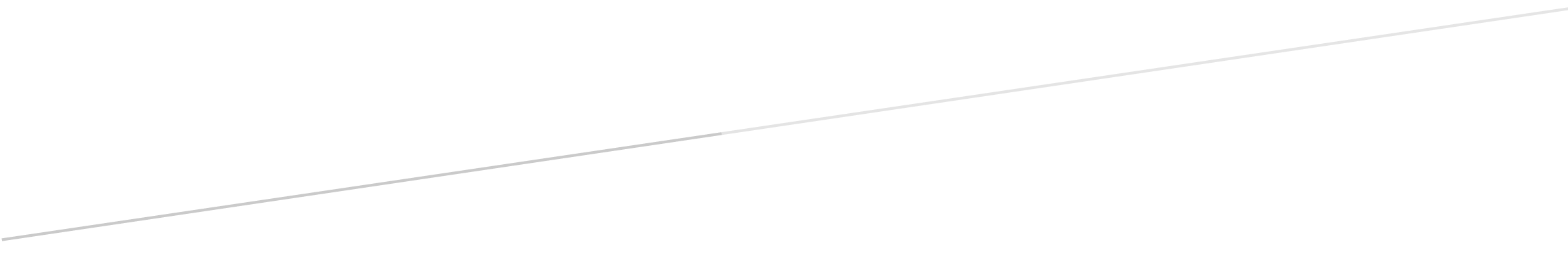 El Concejo Municipal de Zaragoza como máxima autoridad presenta un resumen de las principales decisiones tomadas de mayo 2018 a mayo 2019Comisiones del concejo MunicipalServicios Municipales Brindados a la Población de Mayo 2018 a Abril 2019Organización Social Existente en el Municipio de ZaragozaPARTICIPACION CIUDADANA DEL 1º DE ENERO AL 30 DE SEPTIEMBRE AÑO 2018Mecanismos de participación ciudadana en el año 2018Solicitudes y respuestas de información UAIP. Año Mayo 2018 – Abril 2019.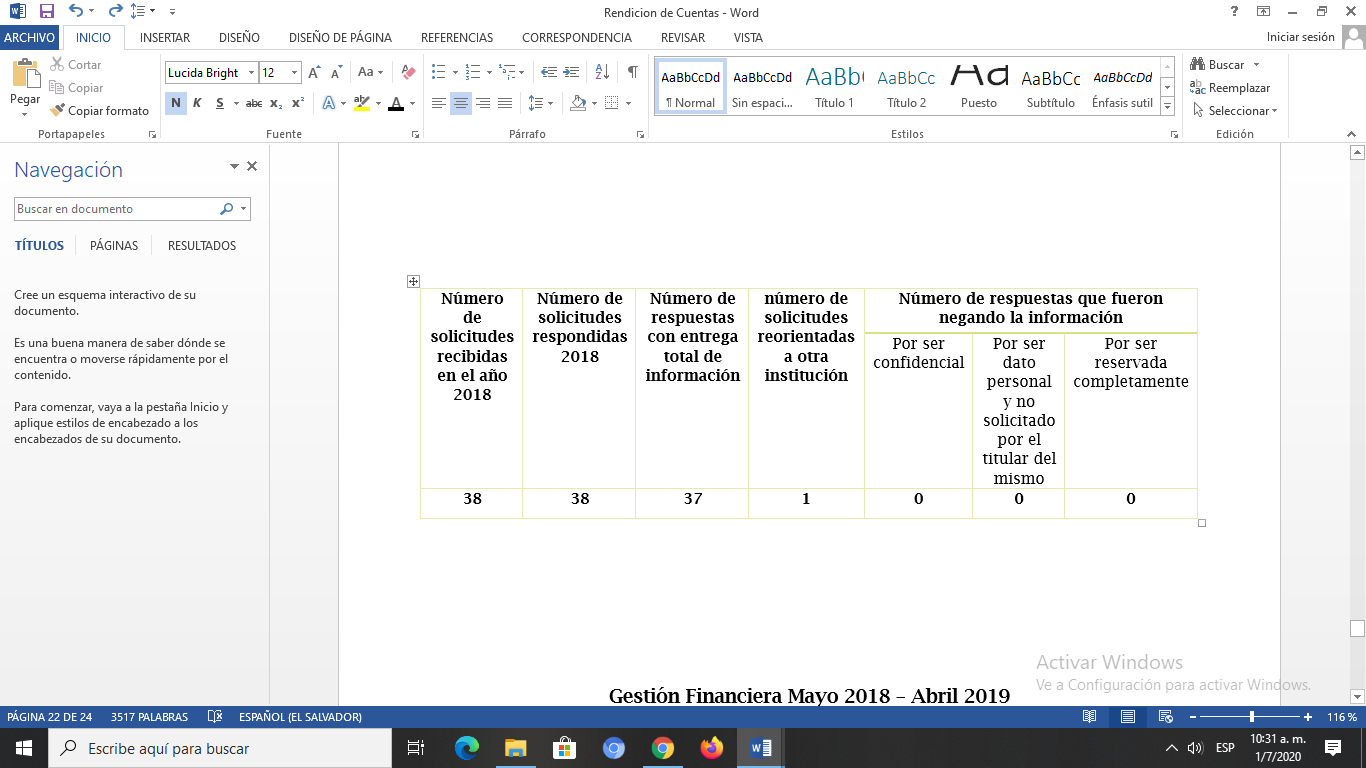 Gestión Financiera Mayo 2018 – Abril 2019Endeudamiento MunicipalCréditos vigentes al 30 de septiembre de 2018NOMBRECARGOFECHA DE INGRESOGENEROLIDIA ARELY ORTIZ JURIDICO03/01/2017FemeninoCRISTINA DE JESUS LOVO DE FLORESASISTENTE DE REGISTRO05/02/2016FemeninoBERTA OLIVIA MIRANDAASISTENTE DE REGISTRO01/01/1994FemeninoLAURA ISABEL ROJAS RAMOSASISTENTE DE SERVICIO GENERALES01/01/2016FemeninoSILVIA PATRICIA AREVALO PEREZAUXILIAR DE UNIDAD DE LA MUJER01/08/2015FemeninoJANDER CONSUELO RODRIGUEZ AMAYAAUXILIAR ADMINISTRATIVA01/08/2015FemeninoMAGALY BERENICE GONZALEZ MORALES AUXILIAR DE CENTRO DE COMPUTO20/03/2017FemeninoMELANY KARINA SALAZAR MERINOAUXILIAR DE COMUNICACIONES01/08/2016FemeninoDIANA MARCELA FLORES VELASQUEZAUXILIAR DE TESORERÍA03/08/2018FemeninoANITA ANDRES VDA. DE MARROQUINAUXILIAR DE LIMPIEZA12/08/1997FemeninoMAYRA JANETH IRAHETA COREASAUXILIAR DE MEDIO AMBIENTE01/03/2016FemeninoVILMA ROSIBEL AMAYA ARCEAUXILIAR DE SECRETARIA01/05/2018FemeninoMILAGRO GUADALUPE AREVALOAUXILIAR DE SERVICIOS GENERALES01/08/2015FemeninoCARMEN VERONICA GOMEZ RENDEROSAUXILIAR DE SERVICIOS GENERALES20/03/2017FemeninoCAROLINA ELIZABETH MEJIA DE FLORESAUXILIAR DE SERVICIOS GENERALES20/04/2017FemeninoJULIA OCHOA LOPEZAUXILIAR DE SERVICIOS GENERALES05/02/2017FemeninoSANDRA ELIZABETH MARROQUIN ANDRESAUXILIAR DE SERVICIOS GENERALES01/05/2018FemeninoMARIA DEL CARMEN ANDRADE PORTILLOAUXILIAR DE SERVICIOS GENERALES01/08/2018FemeninoZULMA MABEL ARGUETA MEJIAAUXILIAR DE CONTABILIDAD01/08/2015FemeninoMARIA LEONOR CABRERA GOMEZAUXILIAR DE UACI01/05/2015FemeninoJACKELINE YAMILETH MARROQUIN SANCHEZAUXILIAR DE UACI01/05/2018FemeninoKAREN LILIANA HURTADO DE RODRIGUEZCAJERA01/05/2018FemeninoNYDIA ISSEL MARROQUIN MEJIAENCARGADA DE COMUNICACIONES23/07/2018FemeninoROXANA NOHEMY  AGUILAR  SALAZARENCARGADA DE LA CASA DE LA CULTURA01/05/2018FemeninoDIANA LISETTE PANAMEÑO DE SOLENCARGADA DE LA UNIDAD DE LA NIÑEZ Y ADOLSC.02/08/2018FemeninoDAYANA YESSENIA PEÑA NAVARRETEENCARGADA DE PRESUPUESTO01/01/2016FemeninoMARIA SANTIAGA MORALES RAMIREZENCARGADA DE PROGRAMAS SOCIALES01/05/2015FemeninoMARTA JULIA MENDEZ DIAZENCARGADA PLAZA ZARAGOPOLIS01/05/2018FemeninoARGELIA MARIA MORALESJEFA DE UACI01/05/2018FemeninoMARIA DEL CARMEN BONIFACIO CORNEJOJEFA UNIDAD DE LA MUJER01/04/2009FemeninoROXANA YANIRA REYES ALVARADOJEFE DEL REGISTRO DEL ESTADO FAMILIAR01/05/2015FemeninoTRINIDAD GUARDADO MENJIVAROFICIAL DE LA UAIP01/08/2015FemeninoMERCEDES GUADALUPE GAMEZ DE SIBRIANPROMOTOR03/01/2017FemeninoEVELYN YASMARA RIVERA DE MEJIARECEPCIONISTA01/05/2018FemeninoJOSE SANTOS MENJIVAR ALBAÑIL16/06/2008MasculinoJOSE ANTONIO MARTINEZ SALAZARALCALDE01/05/2018MasculinoJOSE EDUARDO MERINO TREJOASISTENTE DE TESORERIA01/08/2008MasculinoWILFREDO DE JESUS GUARDADO HERNANDEZASISTENTE DE RECURSOS HUMANOS01/06/2018MasculinoJOSE ENRIQUE AMAYA CHAVARRIAAUXILIAR01/06/2018MasculinoNAHUM URQUILLA FLORESAUXILIAR DE CUENTAS CORRIENTES01/03/2009MasculinoCARLOS DANIEL ESQUIVEL CAMPOSAUXILIAR CUENTAS CORRIENTES20/06/2005MasculinoJUAN CARLOS MARTINEZAUXILIAR DE ELECTRICISTA31/05/2017MasculinoJOSE CARLOS MARTINEZ MARTINEZAUXILIAR DE SERVICIOS GENERALES11/02/1997MasculinoJULIO ERNESTO MONTES ARROYOAUXILIAR DE CATASTRO01/11/2013MasculinoRAFAEL ENRIQUE POCASANGRE IRAHETAAUXILIAR DE CATASTRO01/03/2009MasculinoHENRY SALVADOR CHAVEZ MARROQUINAUXILIAR DE CATASTRO01/05/2018MasculinoHAROLD ADRIAN MONTANO RIVERAAUXILIAR DE COMPUTO01/08/2018MasculinoEDWIN ALEXANDER MEJIA ACEVEDOAUXILIAR DE COMUNICACIONES09/05/2018MasculinoGERSON ERNESTO VALENCIA CALASINAUXILIAR DE COMUNICACIONES01/05/2018MasculinoCARLOS RAFAEL PEREZ LOPEZ AUXILIAR DE GESTION DOCUMENTAL16/07/2018MasculinoARNOLDO BENHJONG GONZALEZAUXILIAR DE LA CASA DE LA CULTURA16/06/2016MasculinoHARLY BLADIMIR MENJIVARAUXILIAR DE MEDIO AMBIENTE01/06/2018MasculinoJULIO CESAR AMILCAR CANJURAAUXILIAR DE SERVICIOS GENERALES01/12/2008MasculinoJOSE RICARDO MARTINEZAUXILIAR DE SERVICIOS GENERALES01/06/2003MasculinoJULIO ALBERTO LINARESAUXILIAR DE SERVICIOS GENERALES01/01/2009MasculinoJOSE ROBERTO GUZMANAUXILIAR DE SERVICIOS GENERALES13/12/2013MasculinoJOSE ALFONSO RAMOS MENJIVARAUXILIAR DE SERVICIOS GENERALES01/01/2008MasculinoJOSE LUIS ESCOBAR HERNANDEZAUXILIAR DE SERVICIOS GENERALES01/01/2015MasculinoAGUSTIN ARNOLDO AGUILLON JIMENEZAUXILIAR DE SERVICIOS GENERALES01/06/2009MasculinoLUIS ROBERTO MORAN SERMEÑOAUXILIAR DE SERVICIOS GENERALES01/01/2006MasculinoJOSE HENRY MELARA GARCIAAUXILIAR DE SERVICIOS GENERALES14/02/2011MasculinoNELSON ERNESTO FLORES LOBOSAUXILIAR DE SERVICIOS GENERALES22/10/2014MasculinoJOSE ANTONIO LOPEZ ACEVEDOAUXILIAR DE SERVICIOS GENERALES01/08/2015MasculinoJAIME HERNANDEZAUXILIAR DE SERVICIOS GENERALES01/07/2016MasculinoJAIME ANTONIO MENDOZA GARCIAAUXILIAR DE SERVICIOS GENERALES01/01/2015MasculinoCARLOS ANTONIO GODINEZ NIETOAUXILIAR DE SERVICIOS GENERALES03/01/2017MasculinoRIGOBERTO ESCOBAR FRANCOAUXILIAR DE SERVICIOS GENERALES03/01/2017MasculinoEDGAR ADOLFO CARPIO HERNANDEZAUXILIAR DE SERVICIOS GENERALES01/02/2017MasculinoJEOVANNY BALMORE MONTERROSA HERNANDEZAUXILIAR DE SERVICIOS GENERALES01/09/2017MasculinoJOSE REINALDO CRUZ REYESAUXILIAR DE SERVICIOS GENERALES04/03/2017MasculinoMARIA URSULA DIAZ DE HENRIQUEZAUXILIAR DE SERVICIOS GENERALES01/09/2018MasculinoJOSE FRANCISCO LEONOR ELIASAUXILIAR DE SERVICIOS GENERALES20/04/2017MasculinoRICARDO ALEJANDRO FUNES PEDROZAAUXILIAR DE SERVICIOS GENERALES01/05/2018MasculinoNATIVIDAD VALLE RAMOSAUXILIAR DE SERVICIOS GENERALES01/05/2018MasculinoJUAN JOSE RAMIREZ MORALESAUXILIAR DE SERVICIOS GENERALES01/05/2018MasculinoSANTOS ERNESTO HERNANDEZ AMAYAAUXILIAR DE SERVICIOS GENERALES01/05/2018MasculinoJOSE NATIVIDAD WALTER PINEDA PORTILLO.AUXILIAR DE SERVICIOS GENERALES01/06/2018MasculinoJOSE ALBERTO ALARCONAUXILIAR DE SERVICIOS GENERALES01/05/2018MasculinoCARLOS GARCIAAUXILIAR DE SERVICIOS GENERALES11/06/2018MasculinoOSCAR OVIDIO PEREZ SALINASAUXILIAR DE SERVICIOS GENERALES02/07/2018MasculinoFRANCISCO RIVERA HENRIQUEZAUXILIAR DE SERVICIOS GENERALES02/07/2018MasculinoFRANCICSCO MELGARES GOMEZAUXILIAR DE SERVICIOS GENERALES01/07/1993MasculinoVICTOR MANUEL MELGAR RODRIGUEZAUXILIAR DE SERVICIOS GENERALES01/08/2018MasculinoJOSE EFRAIN CALEROAUXILIAR DE SERVICIOS GENERALES01/08/2018MasculinoJULIO CESAR HERNANDEZ MIRANDAAUXILIAR DE SERVICIOS GENERALES01/09/2018MasculinoJULIO CESAR AYALA ROSALESAUXILIAR SERVICIOS GENERALES01/05/2015MasculinoRICARDO ALFONSO MENENDEZ LOPEZAUXILIAR SERVICIOS GENERALES01/11/2005MasculinoJOSE ERNESTO DOMINGUEZ MENDOZAAUXILIAR SERVICIOS GENERALES01/10/2008MasculinoJOSE ERNESTO MONTIEL HERNANDEZAUXILIAR SERVICIOS GENERALES26/09/2016MasculinoERASMO ANTONIO SANTILLANA RIVASCONTADOR01/08/2013MasculinoJORGE ALBERTO MATA ARVAIZAELECTRICISTA29/11/2012MasculinoRENE ANTONIO FLORES ESCOBARELECTRICISTA09/05/2018MasculinoDOUGLAS MOISES ROMEROENCARGADO DE GESTION DOCUMENTAL Y ARCHIVO01/05/2018MasculinoBRIAN ADALBERTO TORRES ANGELENCARGADO DE PROYECTOS20/05/2015MasculinoCESAR EDGARDO LOPEZ GUZMANENCARGADO DE RECURSOS HUMANOS01/05/2018MasculinoGERMAN ANTONIO ARAUJO CHAVEZENCARGADO DE SERVICIOS GENERALES01/05/2018MasculinoSANTOS ARNULFO RIVERA RIVERAENCARGADO DE TRANSPORTE Y COMBUSTIBLE01/09/2006MasculinoJULIO CESAR MANUEL BARRERA TRUJILLOJEFE DE CUENTAS CORRIENTES01/01/2015MasculinoOSCAR ERNESTO ALVARES ALARCONJEFE DE DESARROLLO HUMANO01/05/2018MasculinoERICK ERNESTO LEIVA RODRIGUEZJEFE DE MEDIO AMBIENTE01/08/2018MasculinoJONATAN ERNESTO AVILES ZALDIVARMECANICO04/03/2017MasculinoVIRGILIO AGUILLON GUTIERREZMECANICO OBRA DE BANCO07/07/2003MasculinoJOSE RAUL MARTINEZ GALVEZMOTORISTA01/05/2012MasculinoVICTOR ALFREDO ECHEVERRIA AGUILARMOTORISTA01/05/2018MasculinoELMER ALEXANDER BENITEZ GARCIAAUXILIAR DE SERVICIOS GENERALES01/01/2015MasculinoJOSE MAURICIO ECHEVERRIA NAVARROMOTORISTA12/02/1998MasculinoCARLOS ANDRES LINARES QUIROAMOTORISTA01/12/2016MasculinoJAIME ERNESTO SANCHEZ MOYAMOTORISTA10/12/2015MasculinoJOSE ANTONIO FLORES OSORIOMOTORISTA23/01/2017MasculinoCANDELARIA DE LOS ANGELES ESPINOZAORDENANZA01/09/2008MasculinoMIRNA YANIRA MEJIA DE SANTAMARIAORDENANZA02/05/2012MasculinoRIGOBERTO CHICASPROMOTOR01/05/2015MasculinoDIEGO JOSE DELEON HERRERAPROMOTOR01/02/2016MasculinoRIGOBERTO MARTINEZ MARTINEZPROMOTOR03/01/2017MasculinoJORGE ALBERTO REYES VELASQUEZPROMOTOR01/05/2018MasculinoENOC ROMERO RODRIGUEZPROMOTOR01/05/2018MasculinoJAIRO GILBERTO ZALDAÑA GONZALEZPROMOTOR15/07/2017MasculinoTRANSITO GUADRON FLORESPROMOTOR01/02/2016MasculinoRICARDO STARLIN FLORES CISNEROSSECRETARIO MUNICIPAL01/05/2018MasculinoJORGE ALBERTO MENDOZA ARIASJEFE DE CATASTRO01/05/2018MasculinoERIS KENWI RAMIREZ ARAUJOTECNICO CENTRO DE COMPUTO20/01/2014MasculinoJUAN CARLOS CRUZ RIVASAUXILIAR DE MEDIO AMBIENTE01/05/2015MasculinoCARLOS JOSE JIMENEZ VASQUEZTESORERO01/05/2018MasculinoORLANDO TRIGUEROS LOPEZVIGILANTE03/06/2009MasculinoADALFREDI AYALA ANGELVIGILANTE05/06/2018MasculinoOSCAR ANTONIO MARAVILLAVIGILANTE  PLAZA ZARAGOPOLIS01/01/2008MasculinoPROGRAMAS SOCIALES EJECUTADOS DE MAYO 2018 A ABRIL 2019Nombre del Programa o ProyectoPoblación beneficiadaMonto PlanificadoMonto Final InvertidoPrograma de fomento a la educación 201842 universitarios$26,000$3,439.20Fomento y participación activa a las mujeres en el municipio 2018200 mujeres Gimnasia y Colectiva$6,877.59$1,433.84Proyecto de alumbrado eléctrico publico 2018 del Municipio de Zaragoza35 mil personas$17,269.43$7,755.93Programa Municipal cultural, artístico, educativo participativo 2018$6,000$2,284.10Programa de apoyo y fomento al deporte del Municipio de Zaragoza$20,000$17,966.13Programa de apoyo a la niñez y adolescencia 2019 $5,000$4,859.46Programa de apoyo a la cultura y el arte 2019$6,000$5,905.01Programa de fomento y participación activa de las mujeres 20191,200 mujeresGimnasia, Colectiva y Trabajo de Campo$7,000$6,978.88Programa de apoyo y fomento a la educación 2019$20,755$14,469.79Fomento y apoyo al deporte 2019$50,200$50,194.23PROYECTOS DE INFRAESTRUCTURA EJECUTADOS DE MAYO 2018 A ABRIL 2019N°NOMBRE DEL PROGRAMA O PROYECTOPOBLACION A BENEFICIARACCIONES PLANIFICADAS PARA ALCANZAR EL OBJETIVOACCIONES REALIZADASMONTO PLANIFICADOMONTO FINAL INVERTIDO1Pavimentación de 70 metros del pasaje #5 en la Colonia Miramar. 2018160 personas que residen en la zonasupervisión por parte de la unidad de proyectos de la municipalidadsupervisión por parte de la unidad de proyectos de la municipalidad$21,535.25$15,869.982Entrega de láminas a personas de escasos recursos económicos del municipio de Zaragoza892 personas realizar inspección casa por casa para corroborar la necesidad de cada familiase hizo inspección por parte de una comisión designada por el consejo y alcalde para verificar la necesidad de cada familia$25,000.32$24,997.803Pavimentación de 250 metros de avenida #7 de la Colonia El Paraíso Lotificación El ZaIte.350 personas que residen en la zonasupervisión por parte de la unidad de proyectos de la municipalidadsupervisión por parte de la unidad de proyectos de la municipalidad$60,001.24$17,667.004señalización y nomenclatura vial en las avenidas y calles del municipio de Zaragoza25,000 personassupervisión por parte de la unidad de proyectos de la municipalidadsupervisión por parte de la unidad de proyectos de la municipalidad$8,088.40$4,107.135Pavimentación de 60 metros de calle principal de la Colonia Los Girasoles.40 personassupervisión por parte de la unidad de proyectos de la municipalidadsupervisión por parte de la unidad de proyectos de la municipalidad$9,005.87$410.006Pavimentación de 150 metros de pasaje principal en Colonia Prados de Municipio de Zaragoza250 personassupervisión por parte de la unidad de proyectos de la municipalidadsupervisión por parte de la unidad de proyectos de la municipalidad$34,415.35$19,892.777Pavimentación de 327 metros de la 2da y 3ra avenida y 3ra calle de la Colonia la Fuente uno150 personassupervisión por parte de la unidad de proyectos de la municipalidadsupervisión por parte de la unidad de proyectos de la municipalidad$90,025.87$39,844.458Pavimentación de 308 metros del pasaje #3 Colonia Villas del municipio de Zaragoza175 personassupervisión por parte de la unidad de proyectos de la municipalidadsupervisión por parte de la unidad de proyectos de la municipalidad$80,049.76$22,662.009Pavimentación de 209 metros de calle #1 y avenida principal de los Cedros Municipio de Zaragoza225 personassupervisión por parte de la unidad de proyectos de la municipalidadSupervisión por parte de la unidad de proyectos de la municipalidad$26,224.70$4,760.0010Construcción de sistema de drenaje de aguas lluvias en la urbanización Jardines de Zaragoza500 personassupervisión por parte de la unidad de proyectos de la municipalidadSupervisión por parte de la unidad de proyectos de la municipalidad$40,154.72$39,199.8911Cambio de cerco de maya de nylon por maya ciclón en las canchas de futbol del polideportivo4,000 personassupervisión por parte de la unidad de proyectos de la municipalidadsupervisión por parte de la unidad de proyectos de la municipalidad$7,294.10$5,894.7412Proyecto alumbrado eléctrico publico 2019 del Municipio de Zaragoza33,500 personassupervisión por parte de la unidad de proyectos de la municipalidadsupervisión por parte de la unidad de proyectos de la municipalidad$17,269.53$7,755.9313Pavimentación y construcción de gradas en pasaje principal de la Colonia Franco50 personassupervisión por parte de la unidad de proyectos de la municipalidadsupervisión por parte de la unidad de proyectos de la municipalidad$10,890.40$6,711.3614Proyecto mantenimiento y reparación de bienes municipales de uso público, Municipio de Zaragoza.Proyecto mantenimiento y reparación de bienes municipales de uso público, Municipio de Zaragoza.10,000 personassupervisión por parte de la unidad de proyectos de la municipalidadsupervisión por parte de la unidad de proyectos de la municipalidad$27,613.73$22,759.2915Recarpeteo de calle 15 de septiembre entre avenida Monseñor Romero y 2° avenida norteRecarpeteo de calle 15 de septiembre entre avenida Monseñor Romero y 2° avenida norte4,000 personassupervisión por parte de la unidad de proyectos de la municipalidadsupervisión externa$38,567.75$38,567.75$271,100.09$271,100.09ComisiónIntegrantesCuenta Con Plan De TrabajoSALUDCecilia Guadalupe Mejía; Miranda Nubia Lisseth López Elías.NOEDUCACIONNubia Lisseth López Elías; Cecilia Guadalupe Mejía Miranda.NODEPORTEMauricio Romero Argueta; Cecilia Guadalupe Mejía Miranda.NOCULTURAEdgar Alexander Alemán Rivera; Esteban Ramírez Morales.NOMEDIO AMBIENTEEsteban Ramírez Morales; Edgar Alexander Alemán Rivera.NOPROYECTOSRafael Cristóbal Hernández Mejía; Edgar Alexander Alemán Rivera. NOADMINISTRACION Y FINANZASJosé Armando Rodríguez Barrera; Mauricio; Romero Argueta Evelio Pineda Romero. NOCOMISION DE GENEROCecilia Guadalupe Mejía Miranda, Nubia Lisseth López Elías, María Morena Reyes, Verónica del Carmen Alfaro Galicias, Ana Milagro Paz PeñaNOCOMISION DE INTEGRIDAD MUNICIPALEsteban Ramírez Morales, Evelio Pineda Romero, Remberto Miranda, Trinidad Guardado, Douglas Romero, Cesar Edgardo López Guzmán, Vilma Rosibel Amaya.SINORMAS TECNICAS DE CONTROL INTERNO  ESPECIFICODayana Yessenia Peña Navarrete, Vilma Rosibel Amaya Arce, Jorge Alberto Arias Mendoza, Oscar Ernesto Álvarez Alarcón.AprobadaRENDICION DE CUENTASCarlos José Jiménez, Dayana Peña Navarrete, Erasmo Antonio Santillana, Trinidad Guardado Menjivar, Argelia María Morales, Oscar Ernesto Álvarez Alarcón Cuenta con Guía para elaborar un proceso de Rendición de Cuentas.COMISION ETICACesar Edgardo López Guzmán, Lidia Arely Ortiz Olivar, Roxana Yanira Reyes Alvarado, Vilma Rosibel Amaya, Erick Leiva, Jorge Velásquez.En procesoCOMISION TRANSITORIA ELECTORALErick Ernesto Leiva, Lic. Vilma Rosibel Amaya Arce, Lic. Ricardo Starlin Flores CisnerosTransitoriaN°Servicio que se brindaIngresosCostos TotalesDéficit o Superávit N° de viviendas urbanas y suburbanas Base imposibleMejoras realizadas en el año1Alumbrado$76,245.63$97,567.53-$21,321.904,029 Metros lineales del frente del inmueble.Se instaló más lámparas en el municipio2 Aseo público$114,415.60$300,387.10-$185,971.54 3,833Metros lineales de frente del inmueble.Se mejoró el servicio de aseo público, a tiempo y sin faltaNúmero de organizaciones que existían a mayo del año 2018Número de organizaciones que eligieron nuevos miembros y se juramentaron en el año 2018Total de organizacionesTipo de organizaciones que existen57461Directivas, Comités Asociaciones, ADESCOS.MECANISMOS DE PARTICIPACION CIUDADANAMECANISMOS DE PARTICIPACION CIUDADANAMECANISMOS DE PARTICIPACION CIUDADANAMECANISMOS DE PARTICIPACION CIUDADANAMECANISMOS DE PARTICIPACION CIUDADANAPERIODO ENERO-NOVIEMBRE 2018PERIODO ENERO-NOVIEMBRE 2018PERIODO ENERO-NOVIEMBRE 2018PERIODO ENERO-NOVIEMBRE 2018PERIODO ENERO-NOVIEMBRE 2018NMECANISMOS DE PARTICIPACION CIUDADANAQUIENES PARTICIPANAPROBADOAPROBADONMECANISMOS DE PARTICIPACION CIUDADANAQUIENES PARTICIPANSINO1SESION PUBLICA DEL CONCEJO X2CABILDO ABIERTO Aunque no se hacen cabildos abiertos si se escuchan las peticiones de la población a través del despacho municipal los días lunesX3CONSULTA POPULARPlataforma de dialogo con Líderesx4PRESUPUESTO DE INVERSION PARTICIPATIVAX5CONSULTA VECINAL Y SECTORIALX6PLAN DE INVERSION PARTICIPATIVOX7COMITES DE DESARROLLO LOCAL Se está trabajando en conformación de ADESCOS.x8CONCEJO DE SEGURIDADCMPC, PNC, ISDEMU, INDES, ISNA, CONNA, FISDL, Unidad de salud, INJUVE, Municipalidad, Pre Paz, Ministerio de JusticiaxFondo ComúnFondo ComúnFondo FODES 25%Fondo FODES 25%Fondo FODES 75%Fondo FODES 75%PRESUPUESTADOEJECUTADOPRESUPUESTADOEJECUTADOPRESUPUESTADOEJECUTADOPRESUPUESTADOEJECUTADOPRESUPUESTADOEJECUTADOPRESUPUESTADOEJECUTADOINGRESOSINGRESOSINGRESOSINGRESOSINGRESOSINGRESOSINGRESOSIMPUESTOS $     267,236.33  $  236,910.33 TASAS Y DERECHOS $     575,716.03  $  528,770.27 VENTA DE BIENES Y SERVICIOS $          1,076.24 INGRESOS FINANCIEROS Y OTROS $        35,031.64 TRANSFERENCIAS CORRIENTES  $       368,725.37  $     216,413.01 TRANSFERENCIAS DE CAPITAL $ 1,106,176.24  $       722,027.57 PRESTAMOSTOTAL $     879,060.24  $  765,680.60  $       368,725.37  $     216,413.01  $ 1,106,176.24  $       722,027.57 EGRESOSEGRESOSEGRESOSEGRESOSEGRESOSEGRESOSEGRESOSREMUNERACIONES $     644,035.63  $  437,463.85  $       173,200.00  $        98,175.00  $       93,015.60  $          84,395.00 ADQUISICION DE BIENES Y SERVICIOS  (COMBUSTIBLE, ENERGIA ELECTRICA, TELEFONICA, ATENCIONES SOCIALES, ETC. $     206,277.50  $  125,597.78  $       179,831.14  $        82,508.18  $     358,656.48  $       169,776.97 GASTOS FINANCIEROS Y OTROS $          8,257.50  $       2,969.27  $           4,010.11  $              206.87  $     170,789.46  $       117,822.66 TRANSFERENCIAS CORRIENTES  $        17,000.00  $     24,087.67  $         10,315.26  $                       -    $       53,771.00  $          43,570.00 INVERSIONES EN ACTIVOS FIJOS $          3,489.60  $     34,921.86  $           3,300.00  $                       -    $       32,717.84  $            8,392.75 TRANSFERENCIAS DE CAPITAL (deuda prov. 2017) $     237,321.20  $          43,956.22 AMORTIZACION DE ENDEUDAMIENTO PUBLICO $     181,244.66  $       139,169.63 TOTAL $     879,060.23  $  625,040.43  $       370,656.51  $     180,890.05  $ 1,127,516.24  $       607,083.23 INSTITUCION FINANCIERASALDO   AL          31-12-17AMORTIZACIONINTERESSALDO AL 30/11/2018FECHA DE VENCIMIENTOFIDEMUNI $         300,024.32  $            79,213.15  $         15,164.43  $            220,811.17 08/06/2021BANCO IZALQUEÑO DE LOS TRABAJADORES $         333,568.83  $              9,504.56  $         39,587.41  $            324,064.27 18/03/2026ACACES DE R.L. $         313,663.49  $            30,779.84  $         28,900.16  $            282,883.65 22/10/2024CAJA DE CREDITO DE SANTIAGO NONUALCO $         458,351.67  $            34,466.72  $         40,355.28  $            423,884.95 18/03/2026CAJA DE CREDITO CONCEPCION BATRES $         234,749.16  $            17,638.94  $         20,668.89  $            217,110.22 18/03/2026TOTALES $     1,640,357.47  $          171,603.21  $      144,676.17  $       1,468,754.26 LISTADO DE SOLICITUDES DE ACCESO A LA INFORMACION PUBLICA UAIP DEL AÑO 2019LISTADO DE SOLICITUDES DE ACCESO A LA INFORMACION PUBLICA UAIP DEL AÑO 2019LISTADO DE SOLICITUDES DE ACCESO A LA INFORMACION PUBLICA UAIP DEL AÑO 2019No.Información SolicitadaResoluciónNo.Información SolicitadaResoluciónUAIP-A0001-AMZ-2019 DTSolicitud de Datos Personales  Entregar  la información SolicitadaUAIP-A0002-AMZ-2019copias certificadas de actas del concejo municipal numero 19 de fecha 17 de mayo de 2017; copia certificada del concejo municipal de numero 42 de fecha 07 de noviembre de 2017.Entregar la información solicitadaUAIP-A0003-AMZ-2019Información sobre descuentos realizados a empleados de la alcaldía municipal de Zaragoza de donaciones voluntarias partidos políticos, aportaciones o cuotas partidaria de los años 2014,2015,2016,2017 y 2018.; Informe de cualquier otra partida o cuenta relacionada con cuotas partidarias voluntaria u obligatoria, ya sea eventual o permanente que vaya hacia partidos políticos con el propósito de financiarlo .Entregar la información solicitadaUAIP-A0004-AMZ-2019Plan estratégico Institucional de los años 2012 y 2015; planes operativos anuales desde 2012 a 2015.Entregar acta de inexistencia de la información solicitada.UAIP-A0005-AMZ-2019copia de cualquier resolución de Concejo Municipal o alcalde que autorice a personal particulares el uso privado de la antigua carretera que de San Salvador conduce a a Zaragozana a la altura de del kilometro 18 1/2 que colinda con rumbo Oriente de la Urbanización Palo Alto entregar la información solicitadaUAIP-A0006-AMZ-2019copia de carpeta técnica del proyecto de reparación de pasaje en Corinto 1 Entregar acta de inexistencia de información solicitada.UAIP-A0007-AMZ-2019copia de acta de conformación de directiva de la urbanización Jardines de Zaragoza 2016-2019; copia de acta de la Comisión de Protección Civil de la Urbanización Jardines de Zaragozaentregar la información solicitadaUAIP-A0008-AMZ-2019Información sobre si la municipalidad a percibido algún tipo de ingresos de los espacios publicitarios (adjuntado fotografías de los mismos)Entregar información solicitadaUAIP-A0009-AMZ-2019copias de cada uno de los expedientes donde se otorgan los permisos a vallas publicitarios (Fotografías Adjuntas)entregar la información solicitadaUAIP-A0010- AMZ-2019certificación de acuerdo de aprobación de petición de refrigerio para CBI Borjaentregar la información solicitadaUAIP-A0011-AMZ-2019Fotocopia del Plan EL Salvador Seguro en Zaragoza; los 11 proyectos de infraestrura priorizados en el Plan Segura en Zaragoza.entregar la información solicitadaUAIP-A0012-AMZ-2019información sobre negocios que utilizan gas propano (lecherías, restaurantes, panadería, tostaduria y cooperativas)se declara improponible y se reorienta la solicitud al OI del MINECUAIP-00013-AMZ-2019Acuerdo de compra de la propiedad donde funciona el CBI El Zaite y copia de  escritura de la propiedad en moción si esta a nombre de la municipalidad entregar copias de acuerdos solicitados y acta de inexistencia de escritura de la propiedad en mesion a nombre de la municipalidadUAIP-A0014-AMZ-201copia de escritura original de terreno para escuela en Cantón el Barillo  Y Copia de acuerdo donde se entrega al MINED Entregar copia de acuerdos certificados y confirmar la inexistencia de escritura del terreno en mención a nombre de la municipalidad.UAIP-A0015-AMZ-2019copia de carpeta técnica del proyecto "Pavimentacion 150 metros de calle con concreto hidráulico de la calle principal de la Colonia Prados de Zaragoza"entregar la información solicitadaUAIP-A0016-AMZ-20191-fotocopia de acta de autorización al jefe o departamento de Desarrollo Humano para conformar directivas.  2-Fotocopia de conformación de Directiva el Transito 2Se confirma la inexistencia de acta de autorización al Jefe de Desarrollo Humano; entregar fotocopia de acta de conformación de Directiva de El Transito 2UAIP-A0017-AMZ-2019Copia de carpeta del proyecto de Concreteado del Pasaje en El Transito  de fecha 3 de marzo de 2016.-  2-informe del total gastado en la carpeta del proyecto de Concreteado del Pasaje en El Transito  de fecha 3 de marzo de 2016 entregar la información solicitadaUAIP-A0018-AMZ-2019Fotocopia de convenio entre la Municipalidad de Zaragoza y COAFETRANS de Brisas de ZaragozaEntregar acta de inexistencia de la información solicitada UAIP-A0019-AMZ-2019Detalle del saldo de la deuda del gobierno 2015-2018entregar la información solicitadaUAIP-DP-A0020-AMZ-2019Solicitud de Datos Personales  Entregar acta de inexistencia de la información solicitada UAIP-A0021-AMZ-20191-.Saldo actual de la deuda del gobierno municipal 2015-2018.- 2 listado de proveedores a loa que se les adeuda 2015-2018entregar la información solicitadaUAIP-A0022-AMZ-2019Copia simple del listado de proyectos de infraestructura para las comunidades de Zaragoza para el año 2020; y listado de comunidades beneficiadas.informar al solicitante que la información aun no ha sido generada por la municipalidad, sin embargo se le recomienda estar pendientes de las publicación en www.zaragoza.gob/portal de transparenciaUAIP-A0023-AMZ-2019Copia simple de acuerdo tomado en reunión de Concejo Municipal sobre petición de Mesa Técnica Ciudadana de Zaragoza Entregar acta de inexistencia de la información solicitada UAIP-A0024-AMZ-2019Saldo desglosado de la deuda a proveedores de enero a la fecha y listado de los mismosentregar la información solicitadaUAIP-A0025-AMZ-2019Plan operativo anual POA del año 2019 de la alcaldía Municipal de Zaragoza; Copia simple de ordenanzas municipales de paso peatonal y vias públicas; informe sobre el proyecto  de USAID Gobernabilidad Municipal y convenio de dicho proyecto. se  declara la inexistencia del requerimiento uno y dos; se entrega el requerimiento tresUAIP-A0026-AMZ-2019Programas y proyectos 2018; programacion anua de compras elaboradas en el año 2018;proyectos ejecutados durante el año 2018se declara la inexistencia del requerimiento 2 y se entrega el requerimiento 1 y 3.